GUÍA DE ORIENTACION¿Qué necesito saber?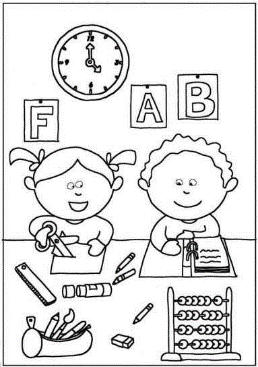 Entonces:Identificar: Identificarse se refiere a la acción de reconocer si una persona o una cosa es lo que se está buscando, estás deberán contar con ciertos rasgos característicos que serán identificables para quien los precisa reconocer.Entendemos por identificar: reconocer características reconocibles de algo o una persona.Emociones ¿Sabías que existen diferentes tipos de emociones, según las experiencias que vivimos?Las emociones están determinadas por diversos factores.Personalidad ExperienciasSituaciones del entornoAfectos Entendiendo que positivo es bueno y me agrada.ELIGE UNA CARITA COMO TE SIENTES Y EXPLICA PORQUE LA ELEGISTE.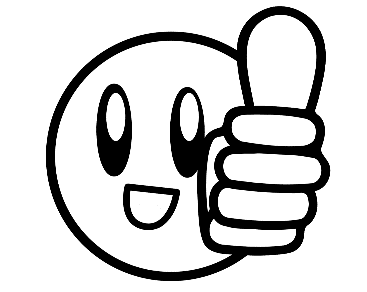 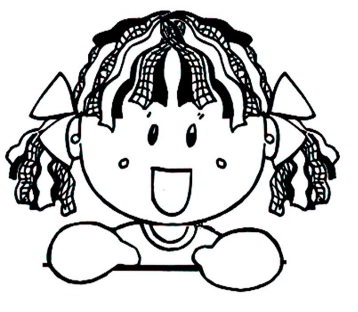 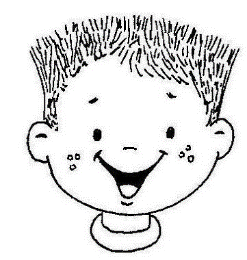 PINTA ESTA PROPUESTA DE AFICHE                                         HOY ME SIENTO FELIZ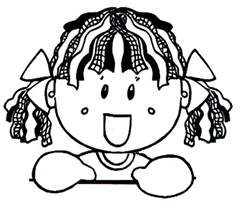 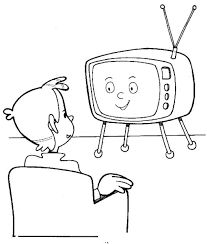 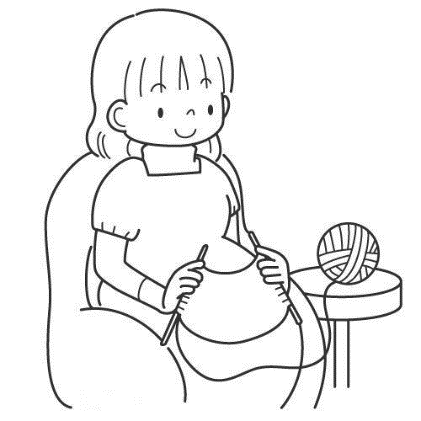 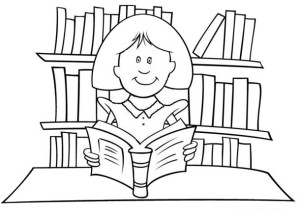               Tiempo para leer                              Tiempo para tejer                       Tiempo para ver TVHoy te invito a hacer un afiche que exprese emociones al tener tiempo para realizar tus hobbies y/o lo que más te gusta hacerManda una foto al WSP del curso.Nombre:Curso: 5°A   Fecha: semana N°9¿QUÉ APRENDEREMOS?¿QUÉ APRENDEREMOS?¿QUÉ APRENDEREMOS?Objetivo (s): Identificar el tipo de emoción que puede provocar una situación determinada. OA 2Objetivo (s): Identificar el tipo de emoción que puede provocar una situación determinada. OA 2Objetivo (s): Identificar el tipo de emoción que puede provocar una situación determinada. OA 2Contenidos: EMOCIONES Contenidos: EMOCIONES Contenidos: EMOCIONES Objetivo de la semana: Identificar el tipo de emoción que provoca tener tiempo para realizar hobbies.Objetivo de la semana: Identificar el tipo de emoción que provoca tener tiempo para realizar hobbies.Objetivo de la semana: Identificar el tipo de emoción que provoca tener tiempo para realizar hobbies.Habilidad: IDENTIFICARHabilidad: IDENTIFICARHabilidad: IDENTIFICAREmociones: Las emociones son reacciones que todos experimentamos: alegría, tristeza, miedo, ira… ... Reaccionamos con ira o enojo. Pérdida de un ser querido. Reaccionamos con tristeza y empatizamos con las personas que nos apoyan.